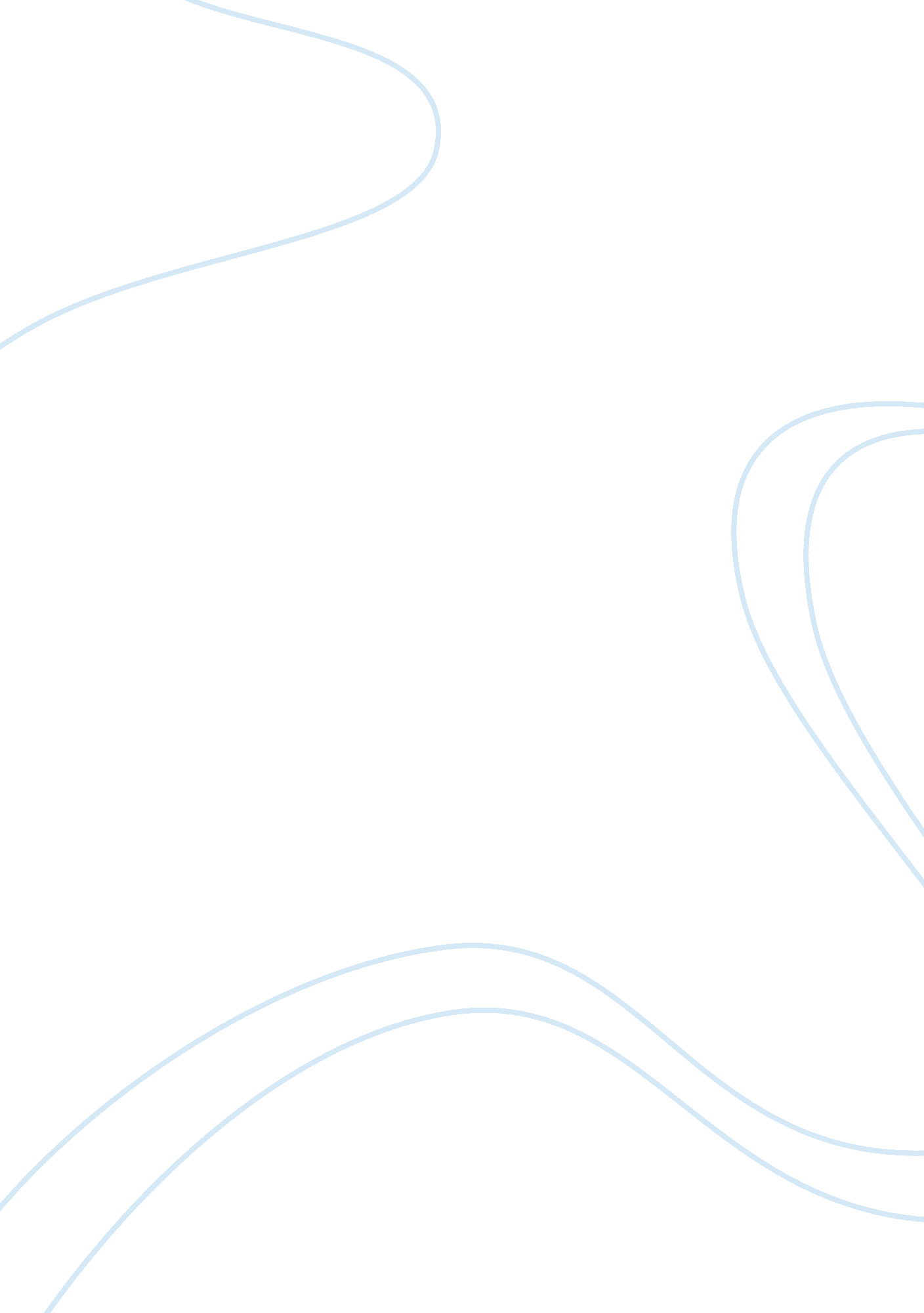 Fiction and news story write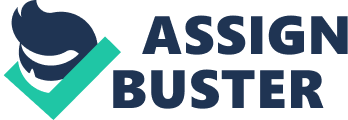 Part Two: 1. Explore growing up in the 1930s and the differences blacks and whites faced. Click on the following links and compare the two in a paragraph. a. " Growing up Black in the 1930s" b. " Growing up White in the 1930s" Part Three: 1. Read the novel. . If you do not, click here. Part Four: 1. After reading the novel, complete one of the following assignments in your own words. a. Character Analysis Atticus says that courage is ? when you know you’re licked before you begin but you begin anyway and you see it through no matter what.? Write a few paragraphs analyzing the character of Atticus, focusing on how his definition of courage is displayed through his actions and behavior. b. News Story Write an objective news report of Tom Robinson’s trial. Keep the five Ws in mind: who, what, where, when, and why. Describe the trial thoroughly, accurately, and objectively. At the same time, use descriptive details to try to make your readers feel they are part of the scene. c. Personal Letter What do you think Scout and Jem learn about perspective and justice from witnessing the trial and their father’s role in it? What do they learn from their experiences with Bob Ewell and Boo Radley? Imagine that you are Scout or Jem as an adult. Write a letter to a friend in which you reflect on these experiences and what they taught you about life. d. Theme The following are all themes of the novel: perspective, the mockingbird, social inequality, racism, good and evil, bravery, education, and the law. Using proof and support from the book, explain how each is indeed a theme. Think about plot, character, setting, and point of view. 